FOUND DOG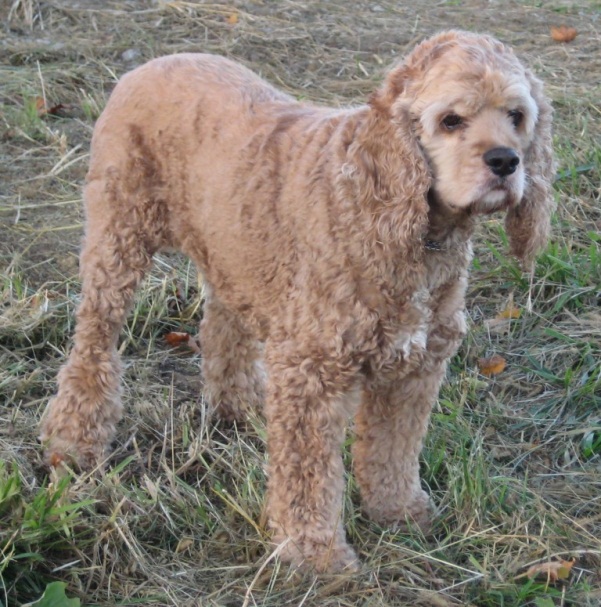 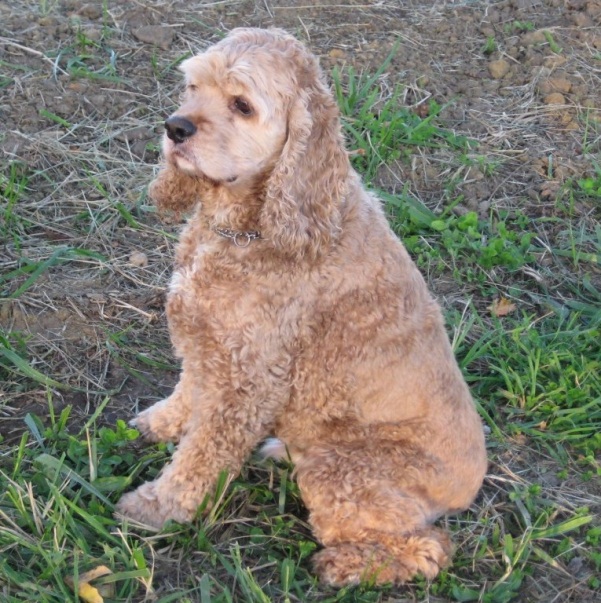 Adorable, loving, friendly, well-behaved dog found early Friday morning, June 1, wandering on the bike trail at Filcher Park in Hampton Township.Tan color with patches of white on his chestMale, adult cocker spanielGreen and silver collar with the name, Bailey, on the tagIf this is your lost dog, call 555-1029.